Verpflichtungserklärung gemäß Datenschutzgesetz (DSG)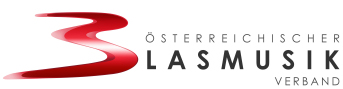 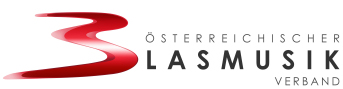 1. Verpflichtung:Ich, 	, geboren am, 	,
wohnhaft in 	, verpflichte mich:das Datengeheimnis (§ 6 DSG) gemäß den Bestimmungen des Datenschutzgesetzes in der Fassung des Datenschutzgesetz – Anpassungsgesetzes, BGBl. I Nr. 120/2017, zu wahren und zur Erfüllung des Datenschutzes und der Datensicherheit, unabhängig davon, ob es sich um gesetzliche Verpflichtungen oder um betriebliche oder vereinsinterne Anordnungen handelt, beizutragen.2. Erläuterungen:Mir ist bekannt,dass es insbesondere untersagt ist, unbefugten Personen oder unzuständigen Stellen Daten mitzuteilen oder ihnen die Kenntnisnahme zu ermöglichen sowie Daten zu einem anderen als dem zum jeweiligen rechtmäßigen Aufgabenvollzug gehörenden Zweck zu verwenden,dass automationsunterstützt verarbeitete Daten, die mir auf Grund meiner berufsmäßigen Beschäftigung oder meiner Tätigkeit als Funktionär anvertraut wurden oder zugänglich geworden sind, unbeschadet sonstiger Verschwiegenheitspflichten, nur auf Grund einer ausdrücklichen mündlichen oder schriftlichen Anordnung meines Arbeitgebers oder dessen Beauftragten bzw. vereinsinterner Bevollmächtigter übermittelt werden dürfen,dass diese Verpflichtung auch nach Beendigung meiner Tätigkeit und nach dem Ausscheiden aus dem Unternehmen bzw. Verein fortbesteht,dass weiterreichende andere Bestimmungen über die Geheimhaltungspflichten von der oben angeführten Verpflichtung unberührt bleiben, sofern sie mit dem Datenschutzgesetz nicht im Widerspruch stehen dass Verstöße gegen die oben angeführte Verpflichtung mit Freiheits- bzw. Geldstrafen geahndet werden können, schadenersatzpflichtig machen und auch arbeitsrechtliche Folgen haben können.3. Unterlagen:Es wird auf folgende gesetzlichen Unterlagen verwiesen (siehe auch Folgeseite):EU Datenschutz-Grundverordnung vom 27. April 2016: http://eur-lex.europa.eu/legal-content/DE/TXT/PDF/?uri=CELEX:32016R0679&from=DE Datenschutzanpassungsgesetz vom 31. Juli 2017: https://www.ris.bka.gv.at/Dokumente/BgblAuth/BGBLA_2017_I_120/BGBLA_2017_I_120.pdf 4. Gesetzestextauszug:§ 6 DSG   - Datengeheimnis (1) Der Verantwortliche, der Auftragsverarbeiter und ihre Mitarbeiter – das sind Arbeitnehmer (Dienstnehmer) und Personen in einem arbeitnehmerähnlichen (dienstnehmerähnlichen) Verhältnis – haben personenbezogene Daten aus Datenverarbeitungen, die ihnen ausschließlich auf Grund ihrer berufsmäßigen Beschäftigung anvertraut wurden oder zugänglich geworden sind, unbeschadet sonstiger gesetzlicher Verschwiegenheitspflichten, geheim zu halten, soweit kein rechtlich zulässiger Grund für eine Übermittlung der anvertrauten oder zugänglich gewordenen personenbezogenen Daten besteht (Datengeheimnis).(2) Mitarbeiter dürfen personenbezogene Daten nur auf Grund einer ausdrücklichen Anordnung ihres Arbeitgebers (Dienstgebers) übermitteln. Der Verantwortliche und der Auftragsverarbeiter haben, sofern eine solche Verpflichtung ihrer Mitarbeiter nicht schon kraft Gesetzes besteht, diese vertraglich zu verpflichten, personenbezogene Daten aus Datenverarbeitungen nur aufgrund von Anordnungen zu übermitteln und das Datengeheimnis auch nach Beendigung des Arbeitsverhältnisses (Dienstverhältnisses) zum Verantwortlichen oder Auftragsverarbeiter einzuhalten. (3) Der Verantwortliche und der Auftragsverarbeiter haben die von der Anordnung betroffenen Mitarbeiter über die für sie geltenden Übermittlungsanordnungen und über die Folgen einer Verletzung des Datengeheimnisses zu belehren. (4) Unbeschadet des verfassungsrechtlichen Weisungsrechts darf einem Mitarbeiter aus der Verweigerung der Befolgung einer Anordnung zur unzulässigen Datenübermittlung kein Nachteil erwachsen. (5) Ein zugunsten eines Verantwortlichen bestehendes gesetzliches Aussageverweigerungsrecht darf nicht durch die Inanspruchnahme eines für diesen tätigen Auftragsverarbeiters, insbesondere nicht durch die Sicherstellung§ 54 DSG - Datensicherheitsmaßnahmen (1) Der Verantwortliche und der Auftragsverarbeiter haben unter Berücksichtigung des Stands der Technik, der Implementierungskosten und der Art, des Umfangs, der Umstände und der Zwecke der Verarbeitung sowie der unterschiedlichen Eintrittswahrscheinlichkeit und Schwere des Risikos für die Rechte und Freiheiten natürlicher Personen, unter Berücksichtigung der unterschiedlichen Kategorien gemäß § 37, geeignete technische und organisatorische Maßnahmen zu treffen, um ein dem Risiko angemessenes Schutzniveau zu gewährleisten, insbesondere im Hinblick auf die Verarbeitung besonderer Kategorien personenbezogener Daten gemäß § 39. (2) Der Verantwortliche und der Auftragsverarbeiter haben im Hinblick auf die automatisierte Verarbeitung nach einer Risikobewertung Maßnahmen zu ergreifen, um folgende Zwecke zu erreichen:1. Verwehrung des Zugangs zu Verarbeitungsanlagen, mit denen die Verarbeitung durchgeführt wird, für Unbefugte (Zugangskontrolle); 2. Verhinderung des unbefugten Lesens, Kopierens, Veränderns oder Entfernens von Datenträgern (Datenträgerkontrolle); 3. Verhinderung der unbefugten Eingabe von personenbezogenen Daten sowie der unbefugten Kenntnisnahme, Veränderung und Löschung von gespeicherten personenbezogenen Daten (Speicherkontrolle); 4. Verhinderung der Nutzung automatisierter Verarbeitungssysteme mit Hilfe von Einrichtungen zur Datenübertragung durch Unbefugte (Benutzerkontrolle); 5. Gewährleistung, dass die zur Benutzung eines automatisierten Verarbeitungssystems Berechtigten ausschließlich zu den ihrer Zugangsberechtigung unterliegenden personenbezogenen Daten Zugang haben (Zugriffskontrolle); 6. Gewährleistung, dass überprüft und festgestellt werden kann, an welche Stellen personenbezogene Daten mit Hilfe von Einrichtungen zur Datenübertragung übermittelt oder zur Verfügung gestellt wurden oder werden können (Übertragungskontrolle); 7. Gewährleistung, dass nachträglich überprüft und festgestellt werden kann, welche personenbezogenen Daten zu welcher Zeit und von wem in automatisierte Verarbeitungssysteme eingegeben worden sind (Eingabekontrolle); 8. Verhinderung, dass bei der Übermittlung personenbezogener Daten sowie beim Transport von Datenträgern die Daten unbefugt gelesen, kopiert, verändert oder gelöscht werden können (Transportkontrolle); 9. Gewährleistung, dass eingesetzte Systeme im Störungsfall wiederhergestellt werden können (Wiederherstellung); 10. Gewährleistung, dass alle Funktionen des Systems zur Verfügung stehen, auftretende Fehlfunktionen gemeldet werden (Zuverlässigkeit) und gespeicherte personenbezogene Daten nicht durch Fehlfunktionen des Systems beschädigt werden können (Datenintegrität).Ort, DatumEigenhändige Unterschrift